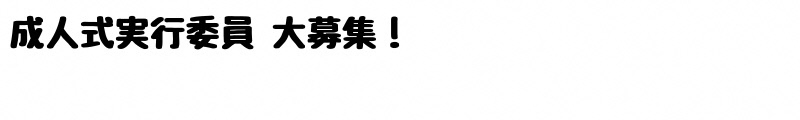 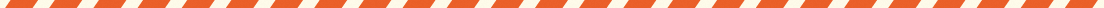 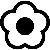 成人式実行委員会って？　紀の川市の成人式を自分たちで創っていく会です！紀の川市では、毎年新成人の皆さん自身が創り上げる成人式を開催しています。　記念品選びやイベント企画、成人式の司会など、一生に一度きりの貴重な体験が出来ます！参加するための条件は？　①平成９年4月2日～平成１０年4月1日生まれ②紀の川市在住、または以前住んでいたことがある③実行委員会や成人式の準備に参加できる（月1回程度）　この３つの条件を満たしていれば、どなたでも参加できます。　　申し込み方法は？　裏面の申し込み用紙に必要事項をご記入いただき、郵送、またはＦＡＸ、もしくは窓口（紀の川市役所本庁4階・生涯学習課）まで直接お持ちください。また、メール・お電話でのお申し込みも受け付けております。その他、ご質問等ありましたら裏面のお問合せ先までお気軽にお問い合わせください。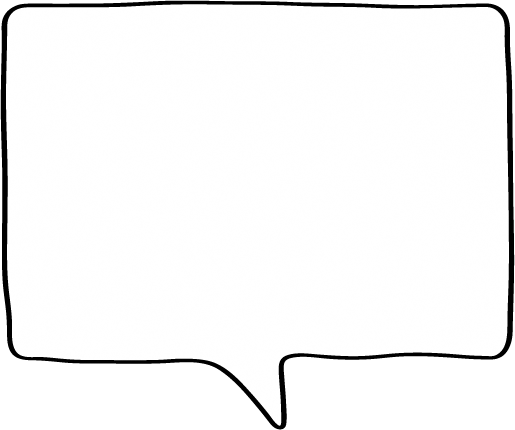 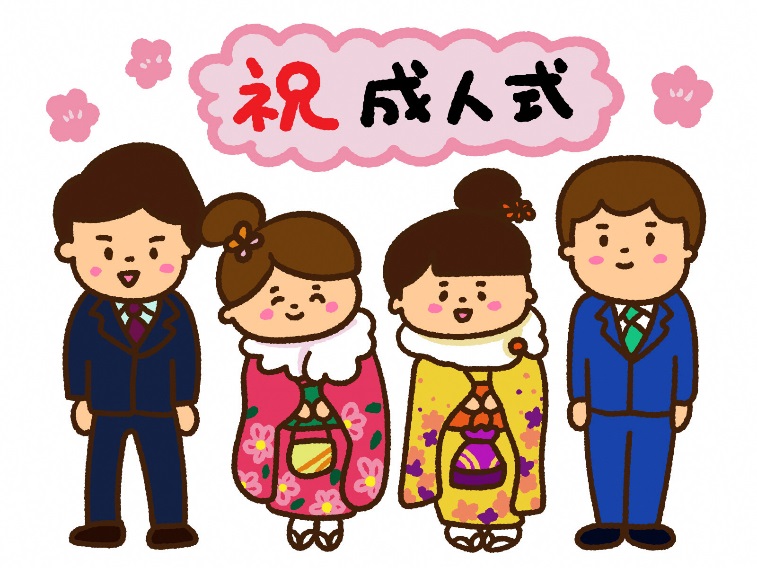 ※このチラシの裏面は申込書になっています成人式実行委員申込書　（※１）出身中学校が紀の川市外の場合は、市区町村名もご記入ください。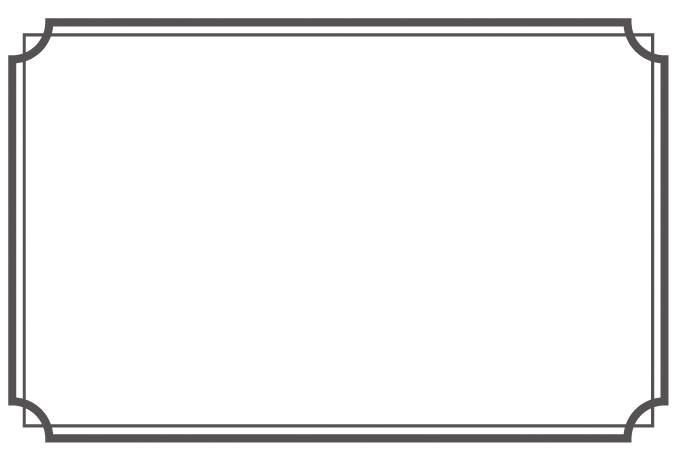 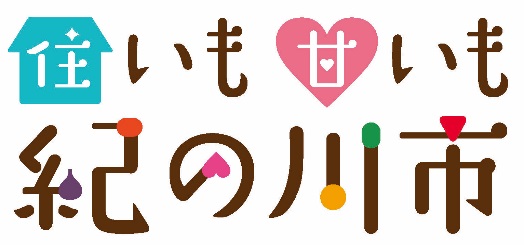 ふりがな氏名生年月日平成　　　年　　　月　　　日住所〒　　　　　－紀の川市出身中学校自宅電話番号携帯電話番号メールアドレス